Α.Ε.Ν ΜΑΚΕΔΟΝΙΑΣ – ΣΧΟΛΗ ΜΗΧΑΝΙΚΩΝ – ΕΞΕΤΑΣΕΙΣ ΣΕΠΤΕΜΒΡΙΟΥ  2022– ΑΤΜΟΠΑΡΑΓΩΓΟΙ (ΜΕΤΑΦΟΡΕΙΣ)ΟΝΟΜΑ…………………………………………………..ΕΠΙΘΕΤΟ………………………………………………………………………Α.Γ.Μ…………Η υγρη συντηρηση συνηθως εφαρμοζεται όταν ο λεβητας προκειται:Να τεθει εκτος λειτουργιας για διαστημα 12 μηνωνΝα τεθει εκτος λειτουργιας για διαστημα μεχρι 6 μηνεςΓια την εφαρμογη της μεθοδου πραγματοπιειται πρωτα καλος εσωτερικος καθαρισμος και εκκαπνισμος του λεβητα?Δεν είναι απαραιτητοΝαι ειναι προυποθεση για την  εφαρμογη της μεθοδουΗ μεθοδος περιλαμβανει βρασμο αλκαλικου νερου στον ατμολεβητα μεχρι αυξησης της πιεσης στα 1,2 bar?ΝαιΌχιΟ βρασμος αυτος πραγματοποιειται με:Κλειστο το ασφαλιστικο του λεβηταΑνοικτο το ασφαλιστικο του λεβηταΟ βρασμος του νερου εχει σκοπο την:Απομακρυνση ολου του αερα που περιεχεται στο νεροΑφαιρεση ολων των αλατων από το νεροΗ βαλβιδα ελεγχου ροης τροφοδοτικου νερου είναι μια βαλβιδα με διαφραγμα.ΛαθοςΣωστοΤο ελατηριο του επενεργητη της βαλβιδας  ρυθμιζεται ετσι ωστε:Στην ελαχιστη πιεση λειτουργιας η βαλβιδα να παραμενει ανοικτηΣτην ελαχιστη πιεση λειτουργιας η βαλβιδα να παραμενει κλειστηΣυμφωνα με το σχημα η βαλβιδα ελεγχου ροης τροφοδοτικου νερου ειναι:Διπλης εδραςΑπλης εδραςΗ βαλβιδα ελεγχου ροης τροφοδοτικου νερου μπορει να λειτουργησει και χειροκινητα?ΝαιΌχιΤο ελατηριο της βαλβιδας:Αντιστεκεται στην παραγομενη πιεση που οριοθετει τη διαδρομη του επενεργητηΑλλαζει την θεση της βαλβιδας για μια αλλαγη στην πιεση του αερα τροφοδοτησεως της μεμβρανης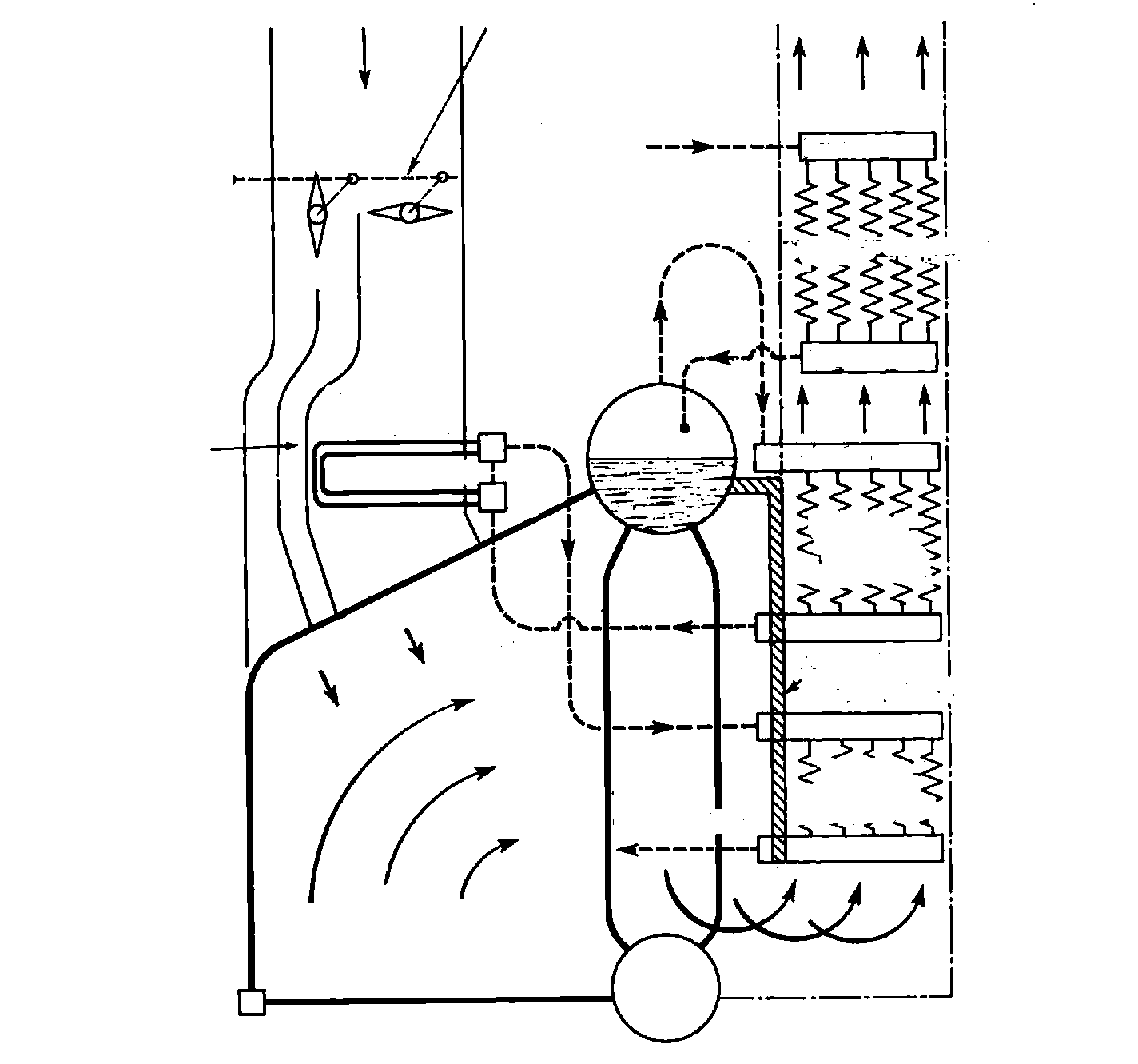 Με ποιον τροπο γινεται η ρυθμιση της θερμοκρασιας του Υ.Α Με αφυπερθερμαντηρα  (desuperheater)Με καπναγωγο βραχυκυκλωσεως  υπερθερμαντηρα (superheater)Με μειωτηρα θερμοκρασιας (attemperator)Συμφωνα με το σχημα τα καυσαερια μετα τους ατμογονους αυλους:Υπερθερμαινουν τον ατμο στον υπερθερμαντηρα πρωτης φασηςΥπερθερμαινουν τον ατμο στον υπερθερμαντηρα δευτερης φασης φασηςΟδηγουνται  απευθειας στον αναθερμαντηραΟ καυσιγονος αερας προθερμαινεται πριν την εισαγωγη του στην εστια?ΌχιΝαιΕξαρταται από την θεση των διαφραγματων η αεριοφρακτων που βρισκονται στην εισοδο του αγωγου αεραΥπαρχει εγκατασταση οικονομητηρα στον ατμολεβητα E.S.D 1?OXINAIΜε ποιο από τα παρακατω ρευστα συναλλασει θερμοτητα ο υπερθερμος ατμος στον E.S.D 1 και ψυχεται?Τροφοδοτικο νεροΚαυσαεριαΚαυσιγονος αεραςΟι ατμοφρακτες είναι γενικα βαλβιδες που ελεγχουν:Την συγκοινωνια το ατμοθαλαμου με τον ατμαγωγο σωληναΤην συγκοινωνια το ατμοθαλαμου η του υπερθερμαντηρα με τον ατμαγωγο σωληναΗ διατομη του ανοιγματος της βαλβιδας του ατμοφρακτη υπολογιζεται:Από τον βαθμο ατμοπαραγωγηςΑπό τον βαθμο καυσηςΑπό την θερμαινομενη επιφανειαΠοιο το χαρακτηριστικο του αυτόκλειστου ατμοφράκτη?Η βαλβίδα του επιστομίου μετα την ανύψωσή της μετατρέπεται σε ανεπίστροφηΧρησιμοποιείται μόνο για υπέρθερμο ατμόΧρησιμοποιείται μόνο για κεκορεσμένο ατμόΟι αυτοκλειστοι ατμοφρακτες τοποθετουνται συνηθως με το βακτρο:Οριζοντιο ώστε το βαρος της βαλβιδας και του βακτρου να μην επηρεαζουν την κινηση τουςκαθετο ώστε το βαρος της βαλβιδας και του βακτρου να μην επηρεαζουν την κινηση τουςOι ατμοφρακτες διακρινονται σε:Κυριους, βοηθητικουςΚορεσμενου η υπερθερμουΌλα τα παραπανωΤι χαρακτηριζει το συστημα καυσεως υπο πίεση?Η πολύ μικρή ταχύτητα των παραγόμενων αερίωνΗ παροχή του καυσιγόνου αέρα με πίεση πολύ μεγαλύτερη απο την πίεση που   χρησιμοποιείται στον ισχυρότερο ελκυσμό Η καύση του πετρελαίου πραγματοποιείται σε συνθήκες  κενού (υποπίεση)Εξαιτιας της υπερηχητικης ταχυτητας των καυσαεριων η θερμοτητα που ακτινοβολειται από αυτά ειναι:Μεγαλυτερη από αυτή που πραγματοποιειται στην καυση με τεχνητο ελκυσμοΜικροτερη  από αυτή που πραγματοποιειται στην καυση με τεχνητο ελκυσμοΗ μεταδοση της θερμοτητας δεν συνδεεται με την ταχυτητα των αεριων στους λεβητεςΣυμφωνα με το σχημα του συστηματος καυσεως υπο πιεση:Το τροφοδοτικο νερο προθερμαινεται στον οικονομητηραΔεν υπαρχει εγκατασταση οικονομητηρα στο συστημα καυσεως υπο πιεσηΤο τροφοδοτικο νερο στο συστημα καυσεως υπο πιεση:Εισερχεται στον ατμοθαλαμο απ οπου με καθετους αυλους (downcomers) τροφοδοτει τους ατμογονους αυλουςΟι καθετοι αυλοι (downcomers) χρησιμοποιουνται για άλλο σκοποΣτο συστημα καυσεως υπο πιεση υπαρχουν υδροτοιχωματα?ΌχιΝαιΟι ατμοπαγιδες είναι οργανα που τοποθετουνται στο δικτυο υγρων.ΣωστοΛαθοςΗ αρχη λειτουργιας του μηχανισμου της θερμοστατικης ατμοπαγιδας ειναι:Η συμπυκνωση του περιεχομενης υγρασιας στον διερχομενο ατμο εξαιτιας της ροης του μεσα από αυτη Η διαστολη του λαδιου που κινει το εμβολο του κυματοειδη κυλινδρου Τι από τα παρακατω ισχυει στην ατμοπαγιδα  υδραυλικης λειτουργιας?Μεσα στο κιβωτιο της συγκεντρωνεται ο υγροποιημενος ατμος και όταν δημιουργηθει επαρκης σταθμη ο πλωτηρας ανυψωνει περιστροφικη  βαλβιδα για την εξοδο των υγρων?Η αυξηση της σταθμης των υγρων στο κιβωτιο υπερνικα την ενταση του ελατηριου της βαλβιδας και την ανοιγει. Σε ποιο από τα μέρη του μηχανικού διασκορπιστήρα κατά την έξοδό του το πετρέλαιο διανοίγεται σε σχήμα κώνου ραντίσεως γωνίας 35 – 70 μοιρών?ΣώμαΔίσκος διασκορπισμούΠροστόμιοΑκροφύσιοΟ ενδεικτης RANAREX είναι οργανο που προσδιοριζει, δειχνει και καταγραφει το ποσο μονοξειδιου  του ανθρακα (CO) στα καυσαερια.ΣωστοΛαθοςΣε ποια κατηγορια κατατασεται τροφοδοτικο νερο λεβητα με αριθμο ph= 8ΟξυτηταςΑλκαλικοτηταςΟυδετεροτηταςΤο ph του καθαρου νερου μεταβαλεται σε συναρτηση με:Την πιεση του νερουΤην θερμοκρασια του νερουΔεν μεταβαλεται από τα παραπανωΤα μετρα που λαμβανονται για την προστασια του λεβητα αποσκοπουν κυριως:Στην χρηση αποσταγμενου νερου η στην ολικη αποσκλυρηνση του πριν εισελθει στον λεβητα για την αποφυγη δημιουργιας καθαλατωσεωνΣτην διατηρηση του νερου του υδροθαλαμου ουδετερου ώστε να εξασφαλιζεται ότι αυτό δεν περιεχει οξεαΌλα τα παραπανωΣυμφωνα με την κατασκευη του κυλινδρικου υδροδεικτη:Υπαρχει ασφαλιστικη διαταξη που απομονωνει αυτοματα τον υδροδεικτη όταν σπασει ο γυαλινος σωληνας τουΌχι για αυτό δεν χρησιμοποιειται πλεον και εχει αντικατασταθει από τον επιπεδο υδροδεικτη  Ποια η αρχή της έμμεσης ατμοποιήσεως?Σύμφωνα με την αρχή της έμμεσης ατμοποιήσεως η θερμότητα της εστίας μεταδίδεται απευθείας στα υδροτοιχώματαΣύμφωνα με την αρχή της έμμεσης ατμοποιήσεως η θερμότητα της εστίας δεν μεταδίδεται απευθείας στο νερό αλλα στον ατμόΣύμφωνα με την αρχή της έμμεσης ατμοποιήσεως η θερμότητα της εστίας δεν μεταδίδεται απευθείας στο νερό αλλα στον οικονομητήρα της εγκαταστάσεωςΠοια η αρχή λειτουργίας του τροφοδοτικού ρυθμιστή weir – robot?H διαφορά πίεσης μεταξύ ατμοθαλάμου και ατμαγωγούΗ διαφορά πίεσης ατμουδροθαλάμου και υδοθαλάμου του λέβηταΗ διαφορά πίεσης καταθλίψεως τροφοδοτικής  αντλίας  και πίεσης  λέβηταΗ διαφορά πίεσης ανάμεσα στον υπέρθερμο και τον κεκορεσμένο ατμό.Γιατι χρησιμοποιείται η συσκευή ORSAT ?Για την μέτρηση της ποιότητας του τροφοδοτικού νερού του λέβηταΓια την μέτρηση του δείκτη ιξώδους του χρησιμοποιούμενου καυσίμου στον λέβηταΠαρέχει χρήσιμα στοιχεία για τον θερμικό ισολογισμό του λέβηταΣε ποια αρχή στηρίζεται η λειτουργία του υδροδείκτη αποστάσεωςΤο άθροισμα των υψών  νερού και ενδεικτικου υγρού επι την πυκνότητά τους πρέπει να είναι το ίδιο και στα δύο σκέλη του σωλήνα  σχήματος VΗ πυκνότητα των δύο υγρών που περιέχονται στο σωλήνα σχήματος V είναι ίδιαΤο ειδικό βάρος των δύο υγρών είναι ίδιο και στα δύο σκέλη του σωλήνα σχήματος VΟ  ατμολεβητας V2M-9 της combustion engineering Co:Εχει τους καυστηρες τοποθετημενους στην προσοψη της εστιας?Εχει καυστηρες οροφης?Εχει πλευρικους καυστηρες?Τα υδροτοιχωματα (water walls):Αποτελουνται από αυλους με μικρη διαμετρο που είναι τοποθετημενοι πολύ κοντα η σε επαφη μεταξυ τους ώστε να σχηματιζουν τις πλευρες του ατμοθαλαμουΑποτελουνται από αυλους με μικρη διαμετρο που είναι τοποθετημενοι πολύ κοντα η σε επαφη μεταξυ τους ώστε να σχηματιζουν τις πλευρες του υδροθαλαμουΑποτελουνται από αυλους με μικρη διαμετρο που είναι τοποθετημενοι πολύ κοντα η σε επαφη μεταξυ τους ώστε να σχηματιζουν τις πλευρες και το δαπεδο της εστιαςΟΔΗΓΙΕΣΘα απαντησετε υποχρεωτικα σε ολες (40) ερωτησεις κυκλωνοντας την σωστη κατα την γνωμη σας απαντησηΕρωτηση χωρις κυκλωμενη απαντηση δεν βαθμολογειται (δεν λαμβανεται υποψην)10 συνολικα λαθος κυκλωμενες απαντησεις μηδενοζουν το γραπτο σας40 σωστα κυκλωμενες απαντησεις βαθμολογουνται με 10 μοναδες αξιολογησηςΧρονος εξετασης 75 λεπταΑπαγορευεται η διορθωση ηδη κυκλωμενης απαντησηςΑσκησηΑν ο ατμολεβητας της εικονας λειτουργει με βαθμο αποδοσης 92% να υπολογισθουν: α) η πρακτικη εξατμιστικη του ικανοτητα, β) η ατμοπαραγωγικη του ικανοτητα σε ton/hour όταν η ωριαια καταναλωση καυσιμου είναι 0,5ton,γ) o συντελεστης περισσειας αερα λ  αν η κατ΄ ογκο  περιεκτικοτητα CO2  στα καυσαερια μετρηθηκε 13,65% δ) οι συνολικες απωλεις  θερμοτητας σε kj/kg καυσιμου                                                                     SATURATED   STEAM PRESSURE 15 BAR                                                                        FEED WATER temp.  800C                                                  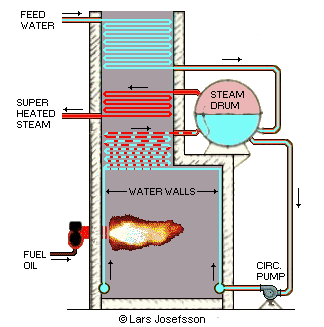  C = 84%, H = 11%, S = 1%, O = 0,5%, Y = 0,5%Κυκλωνετε την σωστη απαντηση πανω στα θεματα χωρις την δυνατοτητα διορθωσηςΕρωτηση χωρις κυκλωμενη απαντηση δεν βαθμολογειται10 λαθος κυκλωμενες απαντησεις μηδενιζουν το θεμα Α Μεγιστος χρονος εξετασης 90 λεπτα40 σωστες απαντησεις βαθμολογουνται με 6 μοναδεςΚαλη επιυυχιαΧΙΛΙΤΙΔΗΣ Γ.